Code # Bulletin / Banner Change Transmittal Form Undergraduate Curriculum Council Print 1 copy for signatures and save 1 electronic copy.  Graduate Council - Print 1 copy for signatures and send 1 electronic copy to pheath@astate.edu1.Contact Person (Name, Email Address, Phone Number)2.Proposed Change3.Effective Date4.Justification – Please provide details as to why this change is necessary. Bulletin ChangesAGRI 4523. Applied Modern Biotechnology An introduction to the principles and the applications of modern Biotechnology with emphasis on the applications of recombinant DNA technology to solve environmental and human health problems. The review of major biotechnology companies and bio-products is also included. Prerequisites, BIOL 2013 and 2011, CHEM 1052, BIOL 3013 and 3011 or AGRI 2213 or CHEM 4243 or related courses approved by the instructor. Dual-listed with AGRI 5523. Fall. AGRI 4233. Experimental Agricultural Statistics Fundamental concepts of experimental and statistical methods as applied to agricultural research. Spring, even. AGRI 4433. Organic Agriculture Production Principles and practices of organic production in plant and animal systems including: certification requirements, soil fertility, crop rotation, variety and breed selection, health management strategies, optimizing yield and quality, nutrition and feeding, ethical issues, processing, storage and marketing. Prerequisites, PSSC 1303 and ANSC 1613, or permission of instructor. Dual-listed with AGRI 5433. Spring Fall, odd.Pg 404The bulletin can be accessed at http://www.astate.edu/a/registrar/students/ Agricultural Systems Technology (AGST) AGST 1003. Modern Agricultural Systems Multidisciplinary introduction to various crop and animal production systems, system interactions, problems, and solutions that lead to a sustainable agricultural productivity. Fall, Spring.  
Department Curriculum Committee ChairCOPE Chair (if applicable) 
Department Chair: General Education Committee Chair (If applicable)                          
College Curriculum Committee ChairUndergraduate Curriculum Council Chair 
College DeanGraduate Curriculum Committee ChairVice Chancellor for Academic AffairsInstructions Please visit http://www.astate.edu/a/registrar/students/bulletins/index.dot and select the most recent version of the bulletin. Copy and paste all bulletin pages this proposal affects below. Follow the following guidelines for indicating necessary changes. *Please note: Courses are often listed in multiple sections of the bulletin. To ensure that all affected sections have been located, please search the bulletin (ctrl+F) for the appropriate courses before submission of this form. - Deleted courses/credit hours should be marked with a red strike-through (red strikethrough)- New credit hours and text changes should be listed in blue using enlarged font (blue using enlarged font). - Any new courses should be listed in blue bold italics using enlarged font (blue bold italics using enlarged font)You can easily apply any of these changes by selecting the example text in the instructions above, double-clicking the ‘format painter’ icon   , and selecting the text you would like to apply the change to.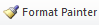 Please visit https://youtu.be/yjdL2n4lZm4 for more detailed instructions.